Mi NombreJUSTIFICACIÓN

Partimos del nombre propio porque desde que el niño y la niña llegan al colegio lo va a encontrar en todos sus objetos personales y en todos los lugares de la clase destinados para ellos y o ellas, sirviéndonos para que se familiarice con él desde sus primeros momentos en la escuela.
El conocimiento de su propio nombre les va a ayudar a resolver situaciones tales como: identificar su carpeta de trabajo, su percha, objetos personales como merienda, botella de agua, babis,...
Este conocimiento de su nombre nos va a permitir la realización de una serie de actividades encaminadas al aprendizaje de la lectura y la escritura. 
Partiendo del nombre propio y de las letras que lo componen vamos a desarrollar una serie de actividades encaminadas al desarrollo del proceso lecto-escritor desde los primeros momentos en que niños y niñas llegan a la escuela.
Para ello hemos considerado los siguientes objetivos y contenidos para un conocimiento más amplio de los niños y niñas de nuestras aulas.

2. OBJETIVOS Y CONTENIDOS

Conocimiento de sí mismo y autonomía personales
Objetivos
- Conocer el nombre propio y a sí mismo.
- Diferenciar las letras que componen el nombre.
- Cuantificar el número de letras que componen el nombre de cada uno.

Contenidos
- El nombre propio de cada niño/a.
- Las letras que componen nuestro propio nombre.
- Cuantía de las letras del nombre.
- Descubrir los gustos y preferencias de cada uno
Conocimiento del entorno
Objetivos
- Conocer el nombre de los demás niños y niñas de la clase.
- Conocer y comparar las letras de los otros nombres con la de nuestro propio nombre.
- Contabilizar y diferenciar el número de letras de nuestro nombre con el de los demás.

Contenidos
- El nombre de los demás niños y niñas de la clase.
- Diferenciación de las letras de los diferentes nombres.
- Cuantificación de las letras de todos los niños y niñas de la clase.

Lenguajes: comunicación y representación
Objetivos
- Intentar realizar una cierta escritura convencional
- Invención de canciones, poemas y juegos verbales y escritos a través de los diferentes nombres.
- Dibujar, pintar y recortar las letras de cada nombre.

Contenidos
- Acercamiento a la escritura convencional
- Canciones, poemas y juegos verbales a través de los nombres propios.
- Realizaciones plásticas variadas a través del trabajo con el nombre.

3. ACTIVIDADES

- Juego con el nombre propio (con cuál letra empieza, con cuál acaba, cuál es más largo, cuál es más corto, letras iguales en dos nombres, etc.).
- Comparar dos o más nombres y ver semejanzas y diferencias. Asamblea en gran grupo.- Realizar la inicial en las cajas de arena.
- Reconocer la inicial del nombre propio y adornarla a través de diferentes técnicas plásticas.- Picar su nombre siguiendo la línea de puntos.- Actividad con la familia. Decorar libremente en casa su nombre propio para decorar pasillos del centro.- Representación de ellos y su nombre sin modelo.-Escritura libre de su nombre y comparación con su representación gráfica.
- Ensalada de nombres: buscar su nombre entre varios nombre diferentes entre sí o entre nombres muy parecidos.
- Realizar un fichero con todos los nombre plastificados.
- Componer su nombre con letras en pegatinas.
- Hacer los nombres con tempera.
- Conversar sobre ¿por qué me llamo así? En la asamblea.
- Sopa de letras: distinguir y seleccionar las letras que pertenecen al nombre propio de entre otras que se le parecen.
- Escritura en la pizarra de los diferentes nombres para ver semejanzas y diferencias.

4. EVALUACIÓN

Las maestras de Infantil 3 años evaluaremos el trabajo realizado a través:
- Del grado de autonomía que alcancen los niños en las diferentes actividades.
- En el interés por participar en las actividades de escritura.
- El conocimiento que hayan adquirido sobre el nombre propio desde el punto de partida que cada uno tenía al inicio de curso.
- Así como el entusiasmo y la participación en las distintas actividades de juegos y movimientos propuestas.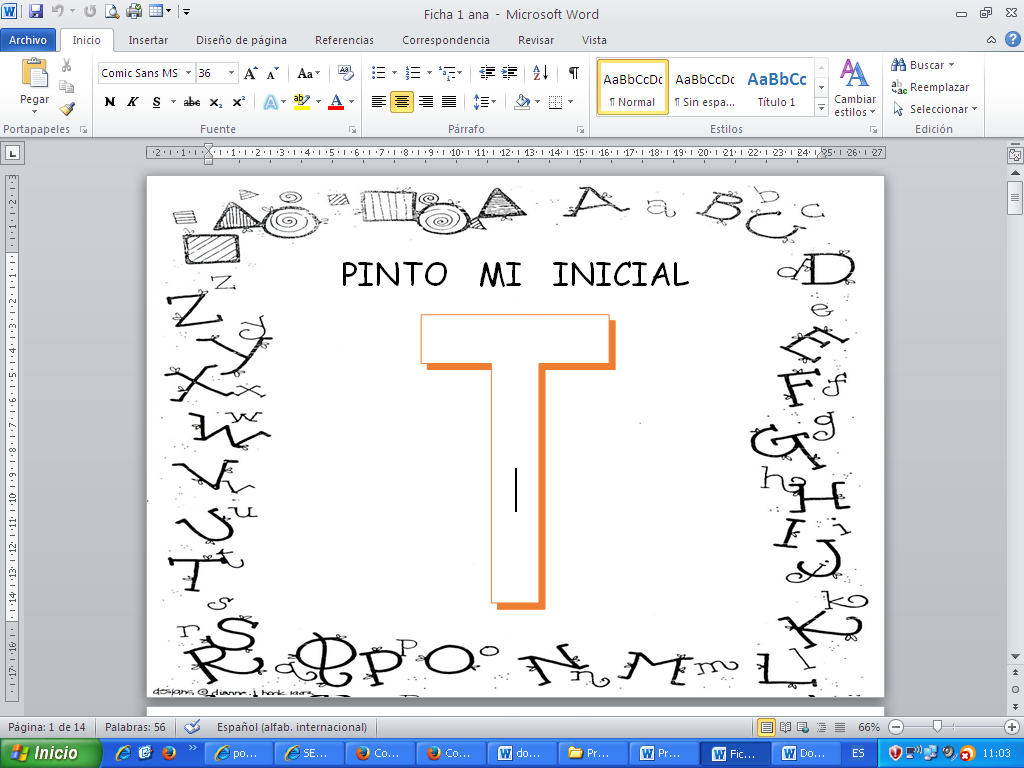 	COLOREO MI NOMBRE	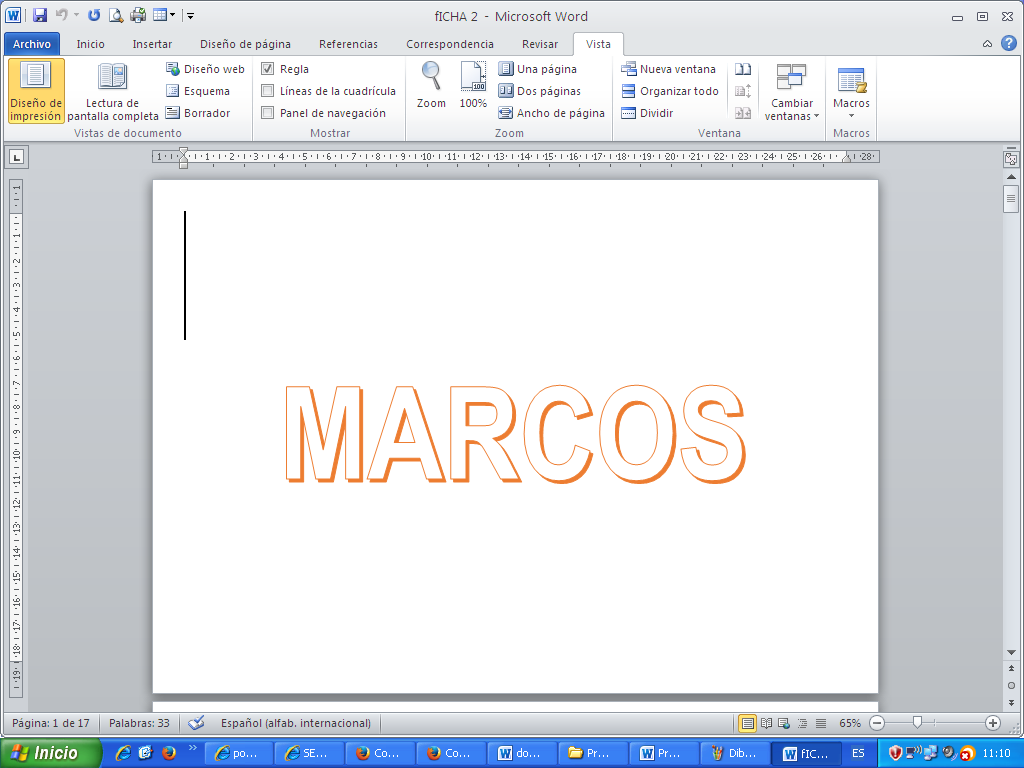 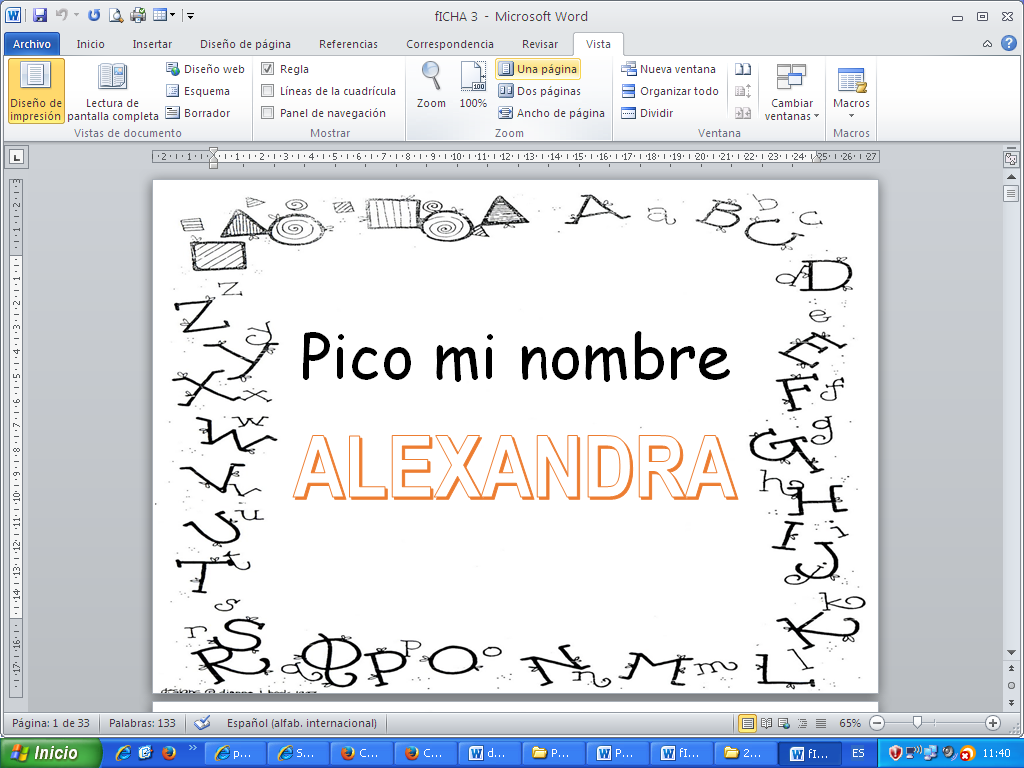 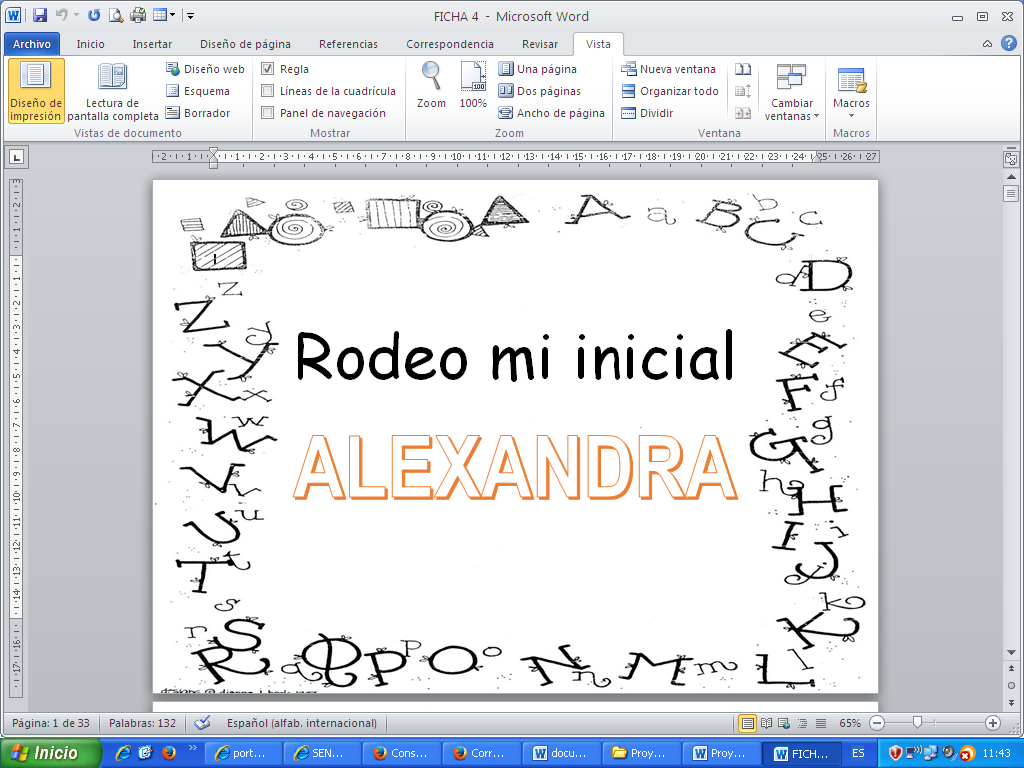 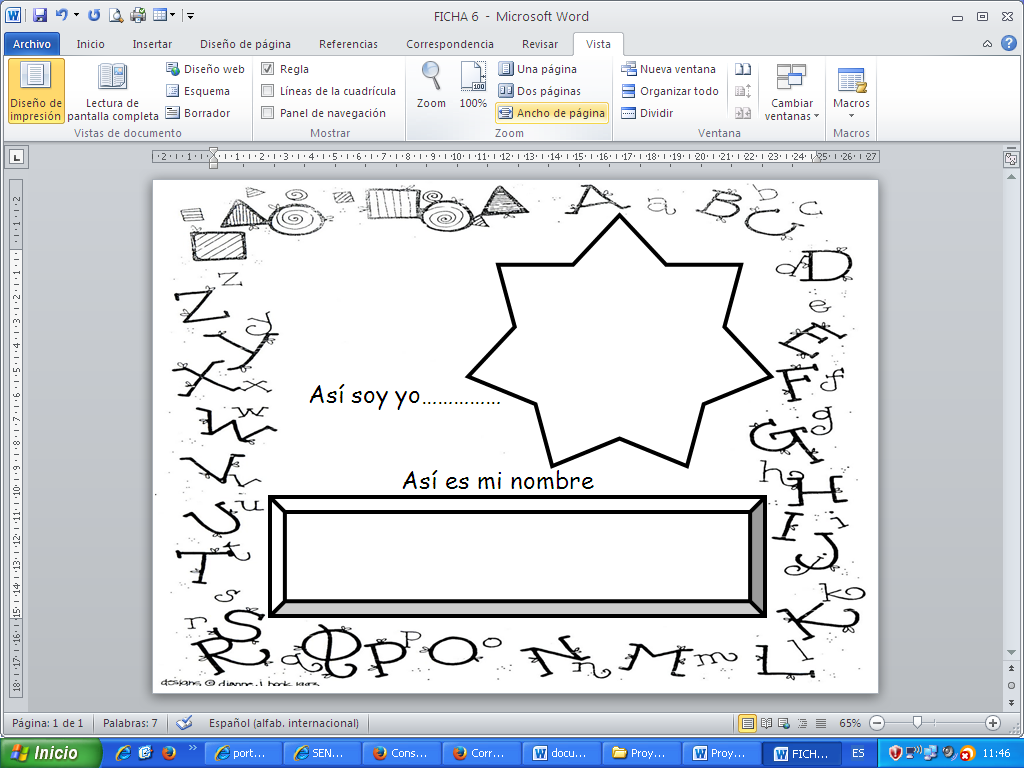 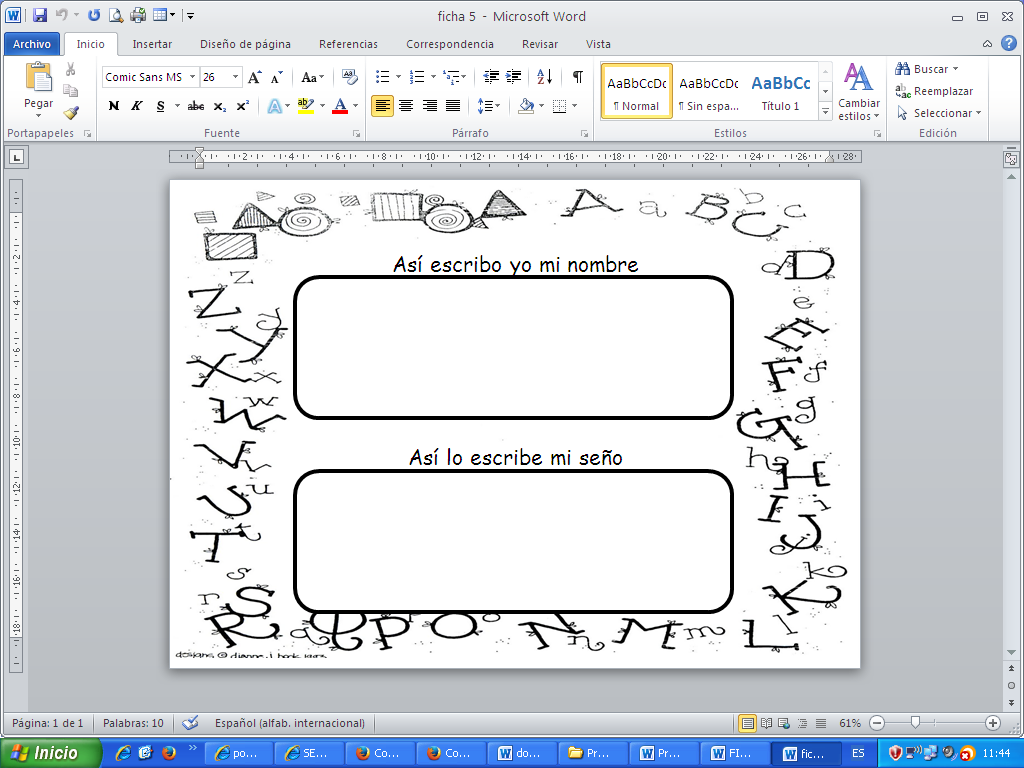 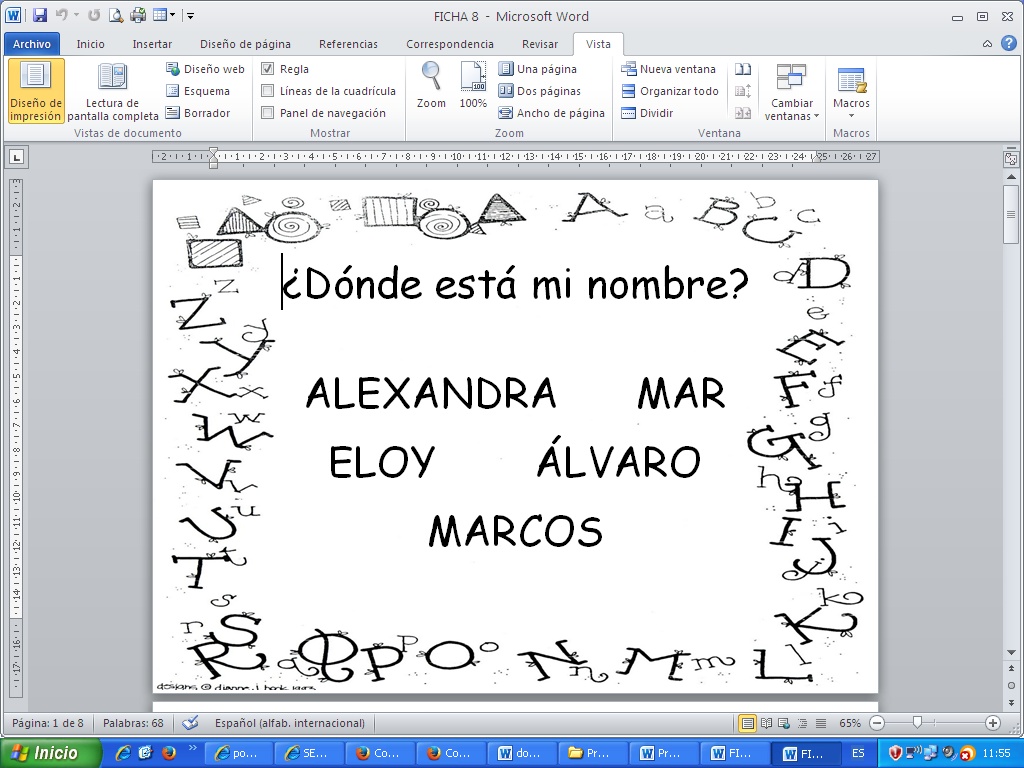 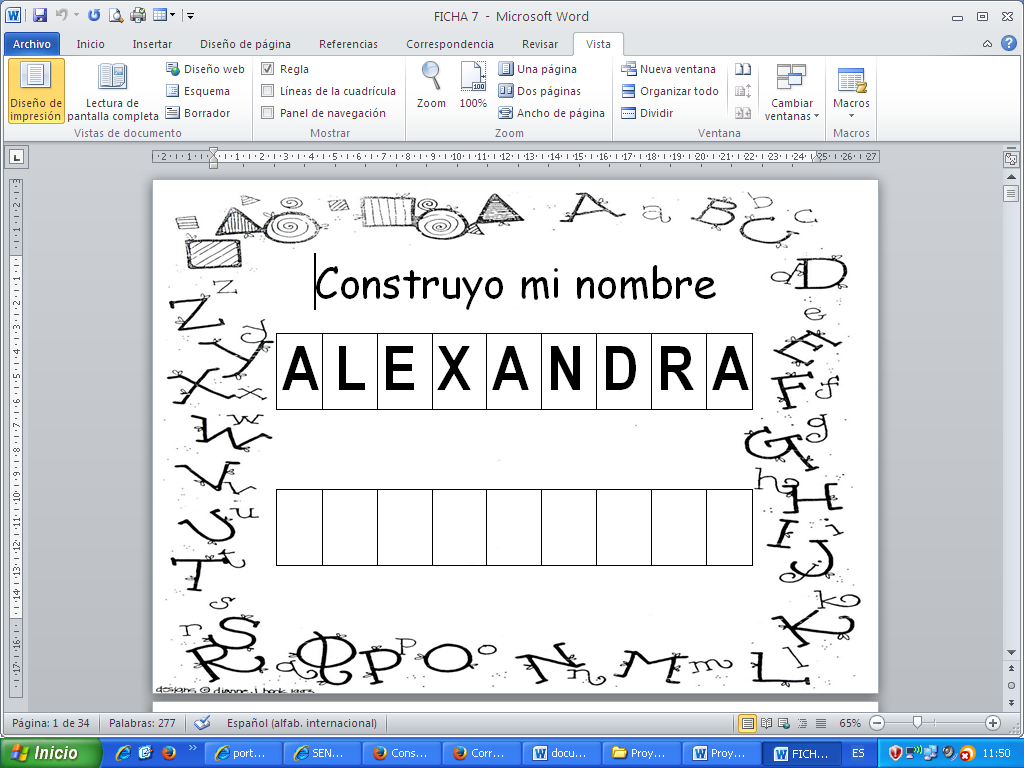 